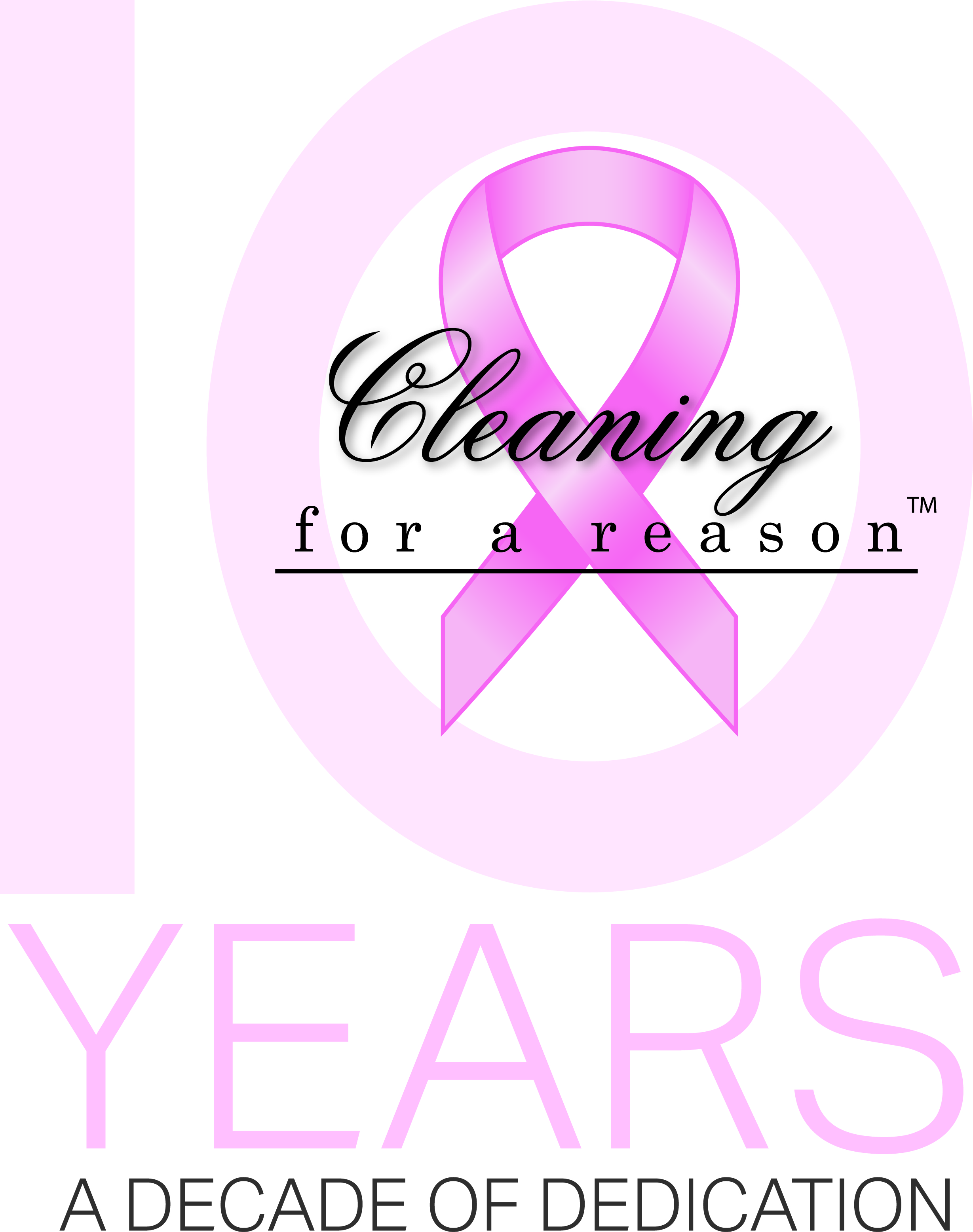 January :Reach out to 10 people in your social network and share the Cleaning For A Reason website:  www.cleaningforareason.org.Ask them to share the website with 10 of their friends.February:  I Love Cleaning For A Reason Post 10 times on social media why you became involved with Cleaning For A ReasonPosts can include the following:Why you became involvedHow long you have been a partner How many women you have provided free house cleaningThe donated value of the cleaningsThe impact on your staffYour personal testimonialA staff testimonialA patient testimonial – please get permission from patientPhotos are very impactfulMarch:Post 10 facts about Cleaning For A ReasonThe Foundation is headquartered in Lewisville, TexasFounded in 2006  Serves woman undergoing treatment for any type of cancerPartners with professional house cleaning services who volunteer to cleanServes women in the United States and CanadaSince 2006 over 19,500 women have received the gift of a clean homeDonated value of cleanings since 2006 is more than $5.5 million dollarsPresident and Founder, Debbie Sardone, owner of Buckets & Bows Maid ServiceTo register a woman for services go to www.cleaningforareason.orgLooking to make a difference for women battling cancer in your community go to www.cleaningforareason.orgApril: Cleaning For A Reason MonthReach out to local businesses or organizations such as Rotary, a local hospital or cancer center and encourage their group or leadership team to volunteer their time to clean for a cancer patient through your company.May: In Honor of C4R’s 10th Anniversary$10 off a cleaning if you purchase a “Mother’s Day” gift cardEvery 10th customer gets a free product or servicePurchase 9 cleanings and receive the 10th for free or 50% offProvide a 10% discount if you refer a new customerAsk 10 prospective & current customers to donate $1 to each paid cleaning to help a woman with cancer receive free house cleaning